dHotspot - die Hotspot Lösung für freies Internet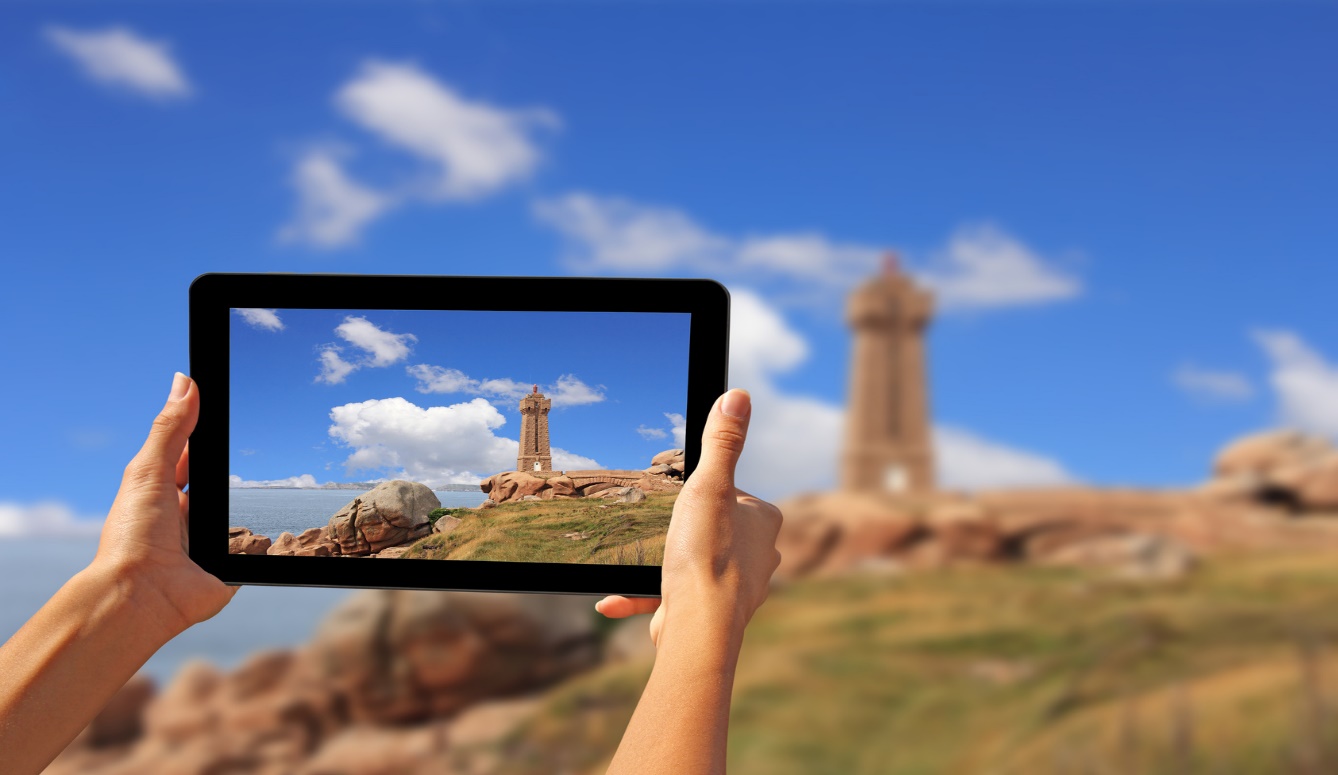 Mit dHotspot profitieren Sie von der etablierten WLAN Lösung von Dataport. Das gesellschaftliche Leben findet heute bereits zu einem wesentlichen Teil online statt. Die Menschen teilen nicht nur Fotos und Filme ihrer aktuellen Aktivitäten über das Internet, mitunter geht es so weit, dass während sportlicher Aktivitäten Position, Geschwindigkeit und sogar biometrische Daten wie der Puls live ins Internet gestellt werden. Der Ausbau von einer öffentlichen WLAN-Infrastruktur wird dabei mehr und mehr zum Standortfaktor. Wirtschaft und Tourismus profitieren gleichermaßen von einer guten drahtlosen Infrastruktur.Mit dHotspot stellen Sie Ihren Kunden und Gästen unkompliziert und transparent ein öffentliches WLAN mit einem diskriminierungsfreien Internetzugang zur Verfügung. Wählen Sie zwischen einem Rund-um-Sorglos Paket oder der individuellen Baukastenlösung. Dataport bietet dabei von der Planung, über die Montage, dem Betrieb bis hin zur Dokumentation alle relevanten Arbeiten aus einer Hand an. Die Störerhaftung sowie die Benutzerverwaltung werden dabei vollständig von der dHotspot übernommen.Bitte übersenden Sie das hier genannte Bestellformular an:      dataportwlan@dataport.de   Die hier genannten Leistungen sind in der Leistungsbeschreibung dHotspot verankert. Es gelten die Allgemeinen Vertragsbedingungen von Dataport (Stand: 16.08.2010), einzusehen unter www.dataport.deWLAN BausteineDer Lösungsbaukasten hält alle Optionen für Ihre WLAN-Infrastruktur bereit!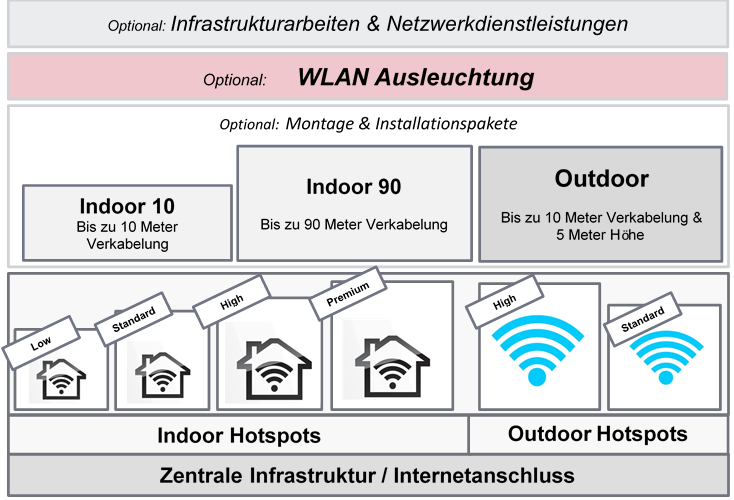 Digitalisieren Sie Ihren Standort und wählen Sie ein „Rund-um-Sorglos“-Paket passend zu Ihrer Räumlichkeit und Ihrem Arbeitsumfeld aus den vordefinierten Lösungspaketen. 
Die Dataport Hotspot Lösung ermöglicht es Ihnen eine flexible, skalierbare und performante WLAN-Infrastruktur vor Ort aufzubauen.Eine Detailübersicht zu den Leistungen des Lösungsbaukastens erhalten Sie in dem Produktblatt. Kontaktieren Sie uns jetzt für ein unverbindliches Angebot!Ihre Vorteile auf einem Blick!Liefer- und RechnungsadresseDer Ansprechpartner dient als Lieferadresse, dies ist zwingend auszufüllen.RechnungsadresseAbrufbare LeistungLAN und WLAN BeratungDie LAN- und WLAN-Beratung wird genutzt, um Ihnen vor der Beschaffung beratend zur Seite zu stehen. Die Beratung kann nicht als Ersatz für eine WLAN-Ausleuchtung angesehen werden, sie dient dazu, die erforderliche Netzinfrastruktur innerhalb eines Gebäudes / Raumes zu identifizieren und die entsprechenden Installationspakete zu definieren.WLAN AusleuchtungFür die Vollausstattung oder auch den flächendeckenden WLAN-Ausbau, muss eine Ausleuchtung des Gebäudes erfolgen. Diese wird benötigt, um spätere Probleme bei der Abdeckung und beim Roaming zu minimieren, sowie die benötigte Anzahl der Hotspots und die Positionierung von diesen zu ermitteln.Flächendeckend bedeutet die Vollausstattung einer Etage oder eines Gebäudes. Diese ist empfehlenswert, wenn die Quadratmeter Zahl 300 qm² überschreitet. Angaben zum Gebäude: *1 Die Berechnung der Kosten für die Ausleuchtung erfolgt als Pauschalpreis aus der vom Kunden benannten Quadratmeter Anzahl der Ausleuchtungsfläche. Die hier genannte Pauschale kann nur gewährleistet werden, wenn die Angaben richtig sind und dem Techniker ein Zutritt zu den Räumlichkeiten ohne Pausen und Wartezeiten gewährleistet wird. Für die Beauftragung werden Gebäudepläne der Ausleuchtungsfläche im DWG Format benötigt. Falls dies nicht möglich ist bitte Zusendung der Gebäudepläne als PDF Format, dies sollte jedoch die letzte mögliche Option aus Qualitätsgründen sein. Bei Beauftragung einer WLAN Ausleuchtung erhalten Sie zur weiteren Beauftragung eine Übersicht mit der genauen Anzahl an notwendigen Hotspots, der Positionierung, sowie der Modelltypen als Ergebnis. „datWLAN“ - WLAN HotSpot  (Laufzeit: 3 Jahre)Die Betriebslaufzeit der Hotspots beträgt 3 Jahre. In diesem Zeitraum sind der Betrieb und der Support enthalten.In den Preisen inkludiert sind der Hotspot, sowie die passende Halterung für Deckenmontage.
(Outdoor Hotspot: Decken-/ Wandhalterung & Mastmontageset) Die Stromversorgung muss mittels PoE Adapter, PoE Switchen oder Ihre eigene PoE Switchinfrastruktur (Standard: 802.3at) zur Verfügung gestellt werden. Für den Einsatz eines PoE Adapter werden 2 Patchkabel benötigt. Eine Detailbeschreibung der Hotspottypen steht Ihnen zum Download bereit.  2.3.1 Support & Lizenz Erweiterung für HotSpots – 3 JahreMit dieser optionalen Leistung erhalten Sie die Möglichkeit, die Betriebs- und Supportlaufzeit des HotSpots für weitere 3 Jahre zu verlängern. „datWLAN“ - WLAN HotSpot  (Laufzeit: 5 Jahre)Die Betriebslaufzeit der Hotspots beträgt 5 Jahre. In diesem Zeitraum sind der Betriebt und der Support enthalten. In den Preisen inkludiert sind der Hotspot, sowie die passende Halterung für Deckenmontage.
(Outdoor Hotspot: Decken-/ Wandhalterung & Mastmontageset) Die Stromversorgung muss mittels PoE Adapter, PoE Switchen oder Ihrer eigene PoE Switchinfrastruktur (Standard: 802.3at) zur Verfügung gestellt werden. Für den Einsatz eines PoE Adapter werden 2 Patchkabel benötigt. Eine Detailbeschreibung der Hotspottypen steht Ihnen zum Download bereit.  PatchkabelIm Lieferumfang der Hotspots ist kein Patchkabel erhalten. Sie erhalten die Möglichkeit dieses über die hier genannten Option zu bestellen, alternativ können Sie eigene Patchkabel für die Anbindung einsetzten. Für den Einsatz eines PoE Adapter werden 2 Patchkabel benötigt.Integration einer eigenen SSID (Funknetzwerk)Sie erhalten die Möglichkeit über die hier genannten Hotspots eine zusätzliche eigene SSID (Funknetzwerk) auszustrahlen. Bei Verwendung und Angabe einer alternativen Verschlüsselung muss dies geprüft werden. Sie erhalten nach Prüfung eine Rückinfo ob die gewünschte Funktion verfügbar ist.*Bei Verwendung und Angabe einer alternativen Verschlüsselung muss dies geprüft werden. Sie erhalten nach Prüfung eine Rückinfo ob die gewünschte Funktion verfügbar ist. Power InjectorenPoE Switch KomponentenSie erhalten die Möglichkeit über optionale Leistungen Switch Komponenten mit PoE Funktionalität zu bestellen. Die Switch Komponenten sind mit einer Betriebs- und Support Laufzeit von wahlweise 2 und 5 Jahren erhältlich. Im Lieferumfang sind Winkel für den Rack Einbau und ein Stromkabel beinhaltet. Die notwendigen Installation und Patcharbeiten sind nicht inkludiert. PoE Switche (3 Jahre Betrieb & Support)PoE Switche (5 Jahre Betrieb & Support)2.9.3 Support & Lizenz Erweiterung für Switche – 3 Jahre SFP-Module für LAN-Switche Installationspakete für Hotspots und Switche (je Device)Installationspakete HotspotsSie erhalten die Möglichkeit mittels der hier genannten Installationspakete die notwendige Montage- und Installationsleistung für Hotspots und Switche zu bestellen. Für diese Leistung wurden vordefinierte Installationspakete entworfen. Beschreibung - Installation & MontageleistungDie folgenden Installationspakete können nur als Pauschale angeboten werden, wenn die genannten Objekte/Gebäude nicht durch Dritte verwaltet werden; in diesem Fall muss dies über den Gebäudeeigner beauftragt werden.Die hier genannten Installationspakete können nicht für Gebäude/Objekte, die unter Denkmalschutz stehen oder schadstoffbelastet sind, genutzt werden. Sollte hier eine Belastung vorliegen, so sollte nach Möglichkeit das Gutachten vorgelegt werden.Des Weiteren müssen folgende bauliche Voraussetzungen für die Installationspakete erfüllt sein:Die Schadstofffreiheit muss gegeben sein.Das Gebäude darf nicht unter Denkmalschutz stehen.Kabelwege, Verteiler und Montageort müssen frei zugänglich sein.Im Outdoor-Bereich dürfen keine Anforderungen an den Blitzschutz bestehen.Sowie technische Voraussetzungen:Freie Datendose bzw. freier Port in max. 10m/90m Kabel-Weg entfernt.Datenverteiler mit freiem aktiviertem Port bzw. Einbauplatz für weitere aktive Komponente.Freie Steckdose im Verteilerschrank für PoE-Adapter, wenn kein PoE-Switch vorhanden ist. Die Kabelwege müssen frei zugänglich und nutzbar sein.Outdoorinstallation max. 5m unter Traufhöhe.Indoorinstallation bis max. 5m Deckenhöhe.Sind diese Voraussetzungen nicht erfüllt, muss ein Individualangebot seitens Dataport erstellt werden. Detailbeschreibung der Installationspakete Installationspakete Indoor Installationspakete OutdoorInstallationspauschale für SwitcheFolgende Leistung ist im Installationspaket integriert:Einbau eines 24- oder 48-Port Switches in vorhandenen 19" SchrankWandmontage eines 8 Port SwitchesPatchenFür den Einbau im Rack müssen Rack inkl. Spannungsversorgung vorhanden sein. Für die Wandmontage muss eine Spannungsversorgung in unmittelbarer Nähe vorhanden sein.Anfahrtskosten für InstallationspaketeFür die vor Ort Tätigkeiten werden Anfahrtskosten fällig. Das Paket „Installationspaket Indoor AP bis zu 10 Meter“ kann bis zu achtmal an einem Tag ausgeführt werden, es wird also ab dem neunten eine zweite Anfahrtspauschale erforderlich. Analog dazu können bis zu vier „Installationspaket Switch“ und bis zu zwei „Installationspaket Indoor AP bis zu 90 Meter“ und „Installationspaket Outdoor bis zu 10 Meter“ an einem Tag ausgeführt werden. Die Anzahl der erforderlichen Anfahrten ergibt sich in Summe aus diesen Richtwerten.AbgrenzungDie betriebliche Leistung für das WLAN beschränkt sich auf die zentralen und dezentralen Wireless LAN Komponenten (Hotspot) der Infrastruktur. Der Support für die WLAN Infrastruktur beschränkt sich ausschließlich auf die Überprüfung des Hotspot; es erfolgt keine Überprüfung von einzelnen Endgeräten. Die zentralen und dezentralen Komponenten werden ausschließlich remote überprüft. Bei Störungen am Hotspot obliegt es dem Kunden, die hier genannte Hardware auf dem Postweg an Dataport zusenden, dieses erfolgt in enger Abstimmung mit Dataport.Ein kostenloser Austausch kann nur innerhalb der gesetzlichen Garantiezeit vorgenommen werden. Störungen, die durch Fremdeinwirkungen oder durch Diebstahl/Verlust entstehen, müssen seitens des Kunden getragen werden. Bitte beachten Sie, dass es sich bei WLAN um ein „Shared Medium“ handelt, die Frequenzen sowie die Leistung des Hotspot werden geteilt. Eine Störungsmeldung für die Hotspots kann nur durch Verantwortliche / Mitarbeiter am Standort gemeldet werden.Störungen an Verkabelung oder Stromversorgung müssen seitens des Kunden behoben werden. Alle vertraglichen Inhalte sind in dem Rahmenvertrag mit der Hansestadt Hamburg geregelt und abgedeckt, dieser gilt als Grundlage der Vertragsbedingungen für die hier genannten Leistungen. Für die Funktion des dHotspot WLANs ist ein Internetanschluss erforderlich. Dieser kann auf Wunsch ebenfalls durch den Dienstleister ABL bereitgestellt werden.Möchten Sie ein Angebot für einen Internetanschluss erhalten  Ja  NeinAnsprechpartner vor Ort:RessortbezeichnungStraße:PLZ, Ort:Telefonnummer:Mobilfunknummer:E-Mail Adresse: Anmerkungen:Behörde, Firma:Finanzstellenverantwortlicher:Straße, Hausnummer:PLZ, Ort:DebitorennummerBeschreibungMengeBruttopreise PauschaleLAN- und WLAN-Beratung - Unterstützung/Beratung vor Ort (inkl. Anfahrt)490 €BeschreibungAusleuchtungsfläche qm²Bruttopreise je Einheit(Einmalkosten)Hotspot – WLAN Ausleuchtung je qm²1,00 €Straße:PLZ, Ort:Anmerkungen: 	Gesamtes Gebäude Nein
Bitte geben Sie Informationen zu Etagen 
und Gebäudeteilen an.
Summe Ausleuchtungsfläche - Quadratmeter Anzahl:* BeschreibungBeschreibungMengeBruttopreise je Einheit(Einmalkosten)HotSpot - Wifi 6 Indoor Low Budget Access Point
MR36 - 3 Jahre253,97 €HotSpot - Wifi 6 Indoor Standard Access Point 
MR46 - 3 Jahre393,49 €HotSpot - Wifi 6 Indoor High Performance Access Point
MR56 - 3 Jahre463,69 €HotSpot - Wifi 6 Outdoor Standard Access Point
MR76 - 3 Jahre492,30 €HotSpot - Wifi 6 Outdoor High-Performance Access Point MR86 - 3 Jahre613,39 €BeschreibungMengeBruttopreise je Hotspot(Einmalkosten)Hotspot - Support & Lizenzerweiterung für Access Point - 3 Jahre113,57 €BeschreibungMengeBruttopreise je Einheit(Einmalkosten)HotSpot - Wifi 6 Indoor Low Budget Access Point
MR36 - 5 Jahre320,93 €HotSpot - Wifi 6 Indoor Standard Access Point 
MR46 - 5 Jahre460,45 €HotSpot - Wifi 6 Indoor High Performance Access Point 
MR56 - 5 Jahre530,65 €HotSpot - Wifi 6 Outdoor Standard Access Point 
MR76 - 5 Jahre559,26 €HotSpot - Wifi 6 Outdoor High-Performance Access Point MR86 - 5 Jahre680,35 €BeschreibungMengeBruttopreise je Einheit(Einmalkosten)HotSpot - Patchkabel 1 Meter11,90 €HotSpot - Patchkabel 1 Meter - Paket mit 5 Stück28,56 €HotSpot - Patchkabel 1 Meter - Paket mit 10 Stück46,41 €HotSpot - Patchkabel 2 Meter15,47 €HotSpot - Patchkabel 2 Meter - Paket mit 5 Stück41,65 €HotSpot - Patchkabel 2 Meter - Paket mit 10 Stück69,02 €HotSpot - Patchkabel 3 Meter17,85 €HotSpot - Patchkabel 3 Meter - Paket mit 5 Stück49,98 €HotSpot - Patchkabel 3 Meter - Paket mit 10 Stück83,30 €HotSpot - Patchkabel 5 Meter 24,99 €HotSpot - Patchkabel 5 Meter - Paket mit 5 Stück74,97 €HotSpot - Patchkabel 5 Meter - Paket mit 10 Stück127,33 €HotSpot - Patchkabel 7 Meter 30,94 €HotSpot - Patchkabel 7 Meter - Paket mit 5 Stück97,58 €HotSpot - Patchkabel 7 Meter - Paket mit 10 Stück164,22 €HotSpot - Patchkabel 10 Meter35,70 €HotSpot - Patchkabel 10 Meter - Paket mit 5 Stück111,86 €HotSpot - Patchkabel 10 Meter - Paket mit 10 Stück190,40 €BeschreibungMengeBruttopreise je Standort(Einmalkosten)Hotspot – Integration einer SSID (je Standort)50,00 €Funknetzname / SSID Name: Passwort für Netzzugriff: Anmerkungen: 	WPA2 – PreShared Key (Passwort) Alternative Verschlüsselung*

Anmerkungen: BeschreibungMengeBruttopreise je Einheit(Einmalkosten)HotSpot - PoE Adapter MA-INJ-6-EU(Erforderlich wenn keine PoE Switche vorhanden sind)66,51 €BeschreibungMengeBruttopreise je Standort(Einmalkosten)HotSpot - Switch MS120-8LP - 3 Jahre412,74 €HotSpot - Switch MS120-8FP - 3 Jahre465,38 €HotSpot - Switch MS120-24P - 3 Jahre743,48 €HotSpot - Switch MS120-48LP - 3 Jahre1.031,23 €HotSpot - Switch MS120-48FP - 3 Jahre1.176,86 €HotSpot - Switch MS410-16 - 3 Jahre2.076,09 €HotSpot - Switch MS410-32 - 3 Jahre3.487,66 €BeschreibungMengeBruttopreise je Standort(Einmalkosten)HotSpot - Switch MS120-8LP - 5 Jahre575,01 €HotSpot - Switch MS120-8FP - 5 Jahre630,27 €HotSpot - Switch MS120-24P - 5 Jahre922,38 €HotSpot - Switch MS120-48LP - 5 Jahre1.223,26 €HotSpot - Switch MS120-48FP - 5 Jahre1.375,89 €HotSpot - Switch MS410-16 - 5 Jahre2.317,14 €HotSpot - Switch MS410-32 - 5 Jahre3.795,24 €BeschreibungMengeBruttopreise je Standort(Einmalkosten)Support- und Lizenzerweiterung für 
Switch MS120-8LP um 3 Jahre247,77 €Support- und Lizenzerweiterung für 
Switch MS120-8FP um 3 Jahre253,03 €Support- und Lizenzerweiterung für 
Switch MS120-24P um 3 Jahre280,16 €Support- und Lizenzerweiterung für 
Switch MS120-48LP um 3 Jahre308,18 €Support- und Lizenzerweiterung für 
Switch MS120-48FP um 3 Jahre323,06 €Support- und Lizenzerweiterung für 
Switch MS410-16 um 3 Jahre405,34 €Support- und Lizenzerweiterung für 
Switch MS410-32 um 3 Jahre539,28 €BeschreibungMengeBruttopreise je Einheit(Einmalkosten)SFP-Transceiver MA-SFP-1GB-LX10 single Mode174,62 €SFP-Transceiver MA-SFP-1GB-SX multi Mode87,75 €BeschreibungMengeBruttopreise je Hotspot(Einmalkosten)Hotspot - IP - Indoor 10 214,20 €Hotspot - IP - Indoor 90833,00 €Hotspot - IP - Outdoor 10357,00 €Hotspot – Individualleistung Installation- und Montage----------BeschreibungMengeBruttopreise je Standort(Einmalkosten)Hotspot - Integrations- und Installationspauschale117,81 €HotSpot - Anfahrtkosten178,50 €